יחידת המשכורת – שנת תשפ"__תקופת עבודה: מ ___________  עד _________הריני מצהיר/ה כי כל הפרטים שמסרתי בטופס זה, נכונים ומלאים._______________        ________________    _________________    מחלקה/פקולטה                     חתימה                         תאריךיחידת המשכורת03-531849703-7384100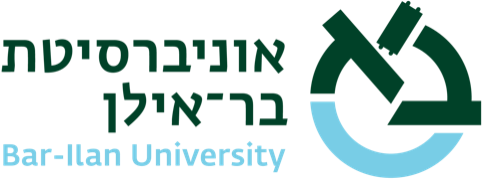 תעודת זהותשם מלאהיקף משרהמס' ימי הופעה בשבועעיר / יישוברחוב ומס'מס' ת"דמיקודחברת אוטובוסמס' קוממקוםעד מקוםמחיר כרטיס